PREFEITURA MUNICIPAL DE RIBEIRÃO CORRENTE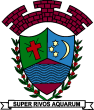 DEPARTAMENTO DE EDUCAÇÃOE.M.E.B. “JORNALISTA GRANDUQUE JOSÉ”Rua Marechal Deodoro, 815 – Bairro Centro – Ribeirão Corrente - SP. CEP: 14445-000 - Fone: (16) 3749.1017Ato de Criação: Lei Municipal Nº 986, de 20 de março de 2008Email - granduquejose@educacao.sp.gov.brATIVIDADES DOMICILIARES – DISTANCIAMENTO SOCIAL COVID – 19ATIVIDADES DE LÍNGUA PORTUGUESA – 7º ANO A, B e C7ª SEMANA – DE 18 a 22 de Maio 2020.PROFESSORAS: Gislaine Aparecida dos ReisIsabel Figueredo Delgado PerenteJoyce Aparecida BertanhaOlá, pessoal!!Nesta semana, vamos fazer a correção dos exercíciosda revisão para a prova.Analisem bem as respostas que colocaram. Caso tenham errado, tentem perceber qual a dificuldade que tiveram para responder.Se sentirem necessidade de esclarecimentos sobre algum conteúdo, podem mandar mensagem no privado. Bom trabalho a todos e obrigada!Observação: Atividades correspondentes a cinco ( 5 ) aulas semanais.Texto 1Histórico Escolar Desde pequeno, Na escola, eu fuiFui pra aprendê o beabáE os número a conta! Foi na escola que aprendi A grande lição da vida: Que a gente num tá sozinho E que o mundo tá todinho ali! Dos meus professores Guardo lembrança boa... Mas dos meus amigos, Permanece a amizade. Hoje adulto Sou formado, sou sabido! E parte do que eu sou Devo a escola que me formou                                         Amadora Fraiz Vilar Della Beta. Após a leitura do texto, responda: 1-Em quais suportes este texto pode ser publicado? Livros, sites da internet.2-Quem é o público-alvo deste poema? O público em geral, especialmente jovens e adultos.3-Por que o texto acima pertence ao gênero poema? Porque é escrito em versos e estrofes, apresenta linguagem pessoal, subjetiva, rimas, ritmo e palavras no sentido figurado. 4- Quantos versos há no texto ? E quantas estrofes? Possui dezesseis versos e um estrofe. 5-Qual é a temática, ou seja, o tema explorado pelo poeta? O tema são as lembranças do eu-lírico sobre o seu tempo de escola.6-O texto apresenta marcas linguísticas próprias do uso da fala. Transcreva - as. “ pra aprendê”, ‘ a gente num tá sozinho”, “ sou sabido”, “ os número a conta”, “ que o mundo tá todinho ali”.7-Qual foi a intenção do autor ao utilizar-se dessa “maneira de falar”?  Provavelmente, quis retratar sua a maneira de falar na infância. 8- Na produção do texto, o autor utilizou palavras apropriadas com o objetivo de provocar a sonoridade no poema. Transcreva-as. Aprendi - li, adulto-sabido, sou – formou.9- Releia o poema e retire:Um pronome pessoal do caso retoeub- Um pronome pessoal do caso oblíquo mec- Um pronome possessivo.meus10-Assinale a figura de linguagem presente nos seguintes versos  “Os bois pedem água Pra poder sobreviver”( ) Antítese ( ) Comparação( ) Metáfora ( x ) Personificação 11 -Relacione as colunas. a) Os meus livros ficam nesta estante.           (e) pronome pessoal do caso reto b) Alguém perguntou por ti.                            ( d) pronome pessoal do caso oblíquo c) Tudo o que você diz importa para mim.     (g ) pronome pessoal do caso oblíquo d) Que mal eu lhe fiz?                                    (c ) pronome pessoal de tratamento e) Nós fizemostodos os exercícios.             (a ) pronome possessivo f) Aquele show foi um sucesso.                       (f ) pronome demonstrativo g) Ele me entregou o embrulho.                     (b ) pronome indefinido h) Você quer se sentar aqui?                       ( d ) pronome interrogativo 12 -Escreva nos parênteses a letra correspondente ao que cada verbo expressa. (a) ação                          ( b) estado                                (c) fenômeno da natureza ( c ) Amanhã talvez chova. (a  ) Um dia, todos eles voltarão. ( a  ) As crianças brincavam com os animais da fazenda. ( b ) Muitas vezes, eu fico agitada. ( b  ) Naquele lugar, estaríamos seguros e protegidos. ( c  ) Ventou muito esta noite. (b  ) É bom refletir sobre nossas atitudes. ( c  ) Nevou em Campos de Jordão ( a   ) Falamos muito a seu respeito (b) Meu pai permaneceu quieto por alguns minutos ( c ) Durante a noite, trovejou e choveu. (a) À noite, discutiremos sobre a viagem. (b ) Aquela nuvem parece de algodão.  